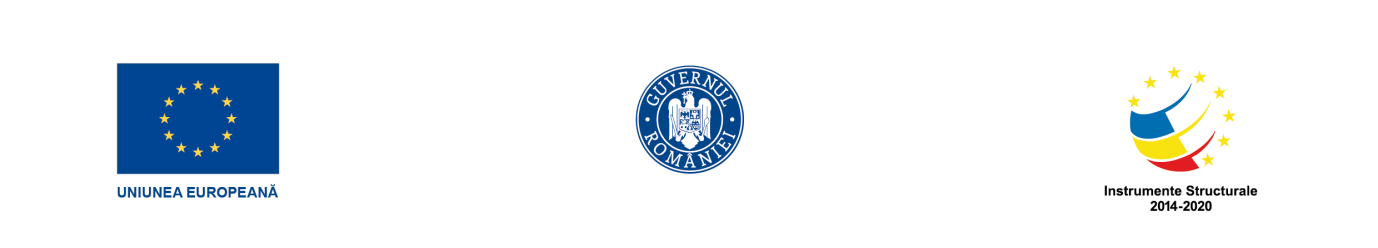 LISTA CANDIDAȚILOR DECLARAȚI ADMIȘI ÎN CADRUL PROIECTULUI Creșterea calității programelor de studii universitare prin formarea resursei umane și promovarea culturii antreprenoriale în rândul studenților – ProFormCel de-al patrulea demers de selecție  - OCTOMBRIE 2020În urma demersurilor de evaluare a dosarelor de candidatură și de selecție a candidaților (studenți ai anilor II din cadrul Universității ,,Vasile Alecsandri’’ din Bacău, care au depus dosare în intervalul august-octombrie 2020), conform Metodologiei de selecție a grupului țintă de studenți, toți candidații au fost declarați ADMIȘI (a se vedea tabelul alăturat).Întocmit,Responsabil grup țintă studenți Prof. univ. dr. TURCU OVIDIU LEONARDNr. crt.NumeNume căsătoriePrenumeProgram de studiiRezultat selecție1BĂLAN PRICOPMARIANAPIPP-IFADMIS2CARANFIL VALERIUCRP-IFADMIS3CHIRIȚĂANA-MARIAPIPP-IFADMIS4CUCUȘTEFANIA-DENISAPIPP-IFADMIS5DĂMOCCIOBANUALINA-IRINACRP-IFADMIS6FICUȚĂGEORGE-LEONARDCRP-IFADMIS7GHINEA ARDELEANUIONELA-ADELINAPIPP-IFADMIS8MAVRICHI-DIMAȘTEFANIAPIPP-IFADMIS9MAZILU GĂRGHEDANAPIPP-IFADMIS10MUCENIC PRISECARUIULIANA-ANDREEAPIPP-IFADMIS11PRISECARUAMALIA-ADELINAMK-IFADMIS12ROȘUANA-MARIACIG-IFADMIS13SCURTUMARIAPIPP-IFADMIS14STANALEXANDRA-MIRUNAPIPP-IFADMIS15STOIANȘTEFANA-LAVINIAPIPP-IFADMIS16UNGUREANUGHEORGHE-BOGDANMK-IFADMIS17VORNICUBIANCA-ANDREEACIG-IFADMIS